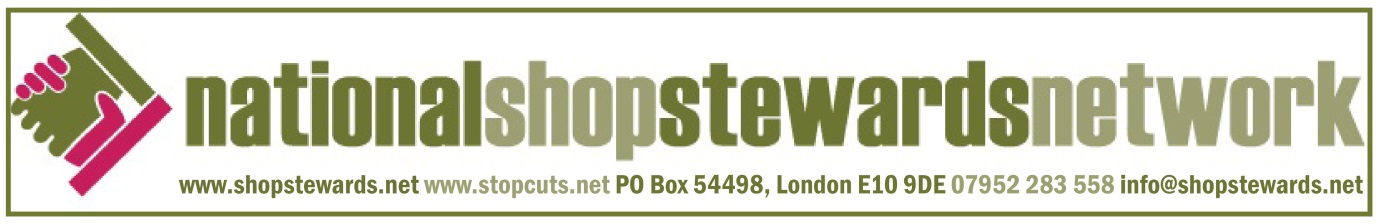 NSSN Affiliation Appeal 2018Affiliate to the NSSN - £50 per union branch/trades councilCome to the 2018 NSSN Conference in London on Saturday July 7th The General Election result has shocked the Tories and the media but it has confirmed that we’ve had enough of brutal cuts. Jeremy Corbyn’s manifesto gave workers the opportunity to express their anger. Now with confidence lifted, many will feel that this weak Tory Government, propped up by the DUP, can be defeated. One of the first targets is to break the 1% pay cap that has seen public sector workers lose 14% of their income in real terms. Teachers are also fighting school funding cuts and NHS workers want the vicious £22billion STP attacks scrapped. Workers will be asking: “If the Tories can find £1billion from their ‘magic money tree’ to do a deal with the DUP, why can’t we have a pay rise or why can’t the cuts be stopped?”The NSSN was initiated by the RMT and their former general secretary the late Bob Crow in 2006. Nine national unions – RMT, PCS, CWU, NUM, POA, NUJ, BFAWU, NAPO & FBU – officially support our campaigning work, as well as many union branches, shop stewards committees and trades councils. Our rally at September’s TUC was called to fight for the idea of the unions fighting together to smash the Tory pay cap. It brought together militant union leaders and John McDonnell with workers involved in the strike wave of the last 6-9 months. We are also part and parcel of the growing movement to fight Tory NHS cuts.2018 National Shop Stewards Network Annual Conference will be from 11am-4.30pm on Saturday July 7th in Conway Hall – 25 Red Lion Square, London WC1R 4RL. It is open to all trade union and anti-cuts campaigners. We have re-arranged the date to avoid a clash with a national day of action to celebrate the 70th anniversary of the NHS on June 30th. We will do all we can to build the protests against continuing Tory health cuts.Why not organise a NSSN conference, rally or meeting in your area? Link up with local unions and trades councils. Feel free to use the banner of the NSSN to build the fightback against Tory austerity and the bosses’ offensive.  We’ll be delighted to advertise. We have a website, Facebook group, twitter account, and a regular weekly e-bulletin. All are available to trade unionists and their organisations to publicise their disputes, events etc. Please feel free to use these platforms. Invitations to speak at your union meetings are also welcome. How much can you donate? Affiliate and/or take out an individual or collective standing orderAffiliation to the NSSN is £50. Can your union stump up a big donation? One conference alone costs thousands to organise. Individuals and branches can also take out regular standing orders of a few pounds every month to ‘National Shop Stewards Network’, HSBC – sort code 40-06-41, account number 90143790. Post any cheques to above address.Looking forward to your positive response and in solidarity, Linda Taaffe (NSSN National Secretary)   Rob Williams (NSSN National Chair)